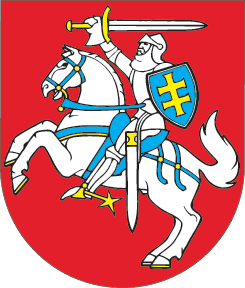 LIETUVOS RESPUBLIKOSUŽIMTUMO ĮSTATYMO NR. XII-2470 25, 41, 42, 44 IR 481 STRAIPSNIŲ PAKEITIMOĮSTATYMAS2020 m. birželio 4 d. Nr. XIII-3005Vilnius1 straipsnis. 25 straipsnio pakeitimas1. Pakeisti 25 straipsnio 15 punktą ir jį išdėstyti taip:„15) užimti asmenys, kurių darbdaviams už juos, iki Lietuvos Respublikos Vyriausybė paskelbė ekstremaliąją situaciją ir karantiną, buvo mokama šio įstatymo 41 straipsnio 2 dalyje nurodyta subsidija darbo užmokesčiui ir kuriems Lietuvos Respublikos darbo kodekso 47 straipsnio 1 dalies 2 punkte nustatytu atveju buvo paskelbta prastova, jų darbdaviams jų darbo vietoms išlaikyti buvo mokama šio įstatymo 41 straipsnio 21 dalyje nurodyta subsidija darbo užmokesčiui ir prastova jiems nutraukta dėl aplinkybių, nurodytų šio įstatymo 41 straipsnio 51 dalies 1 punkte;“.2. Pakeisti 25 straipsnio 16 punktą ir jį išdėstyti taip:„16) užimti asmenys, kuriems Lietuvos Respublikos darbo kodekso 47 straipsnio 1 dalies 2 punkte nustatytu atveju buvo paskelbta prastova, jų darbdaviams jų darbo vietoms išlaikyti buvo mokama šio įstatymo 41 straipsnio 21 dalyje nurodyta subsidija darbo užmokesčiui ir kurių darbdavys neatleido, ir užimti asmenys, kurių darbdaviai yra įtraukti į Valstybinės mokesčių inspekcijos prie Lietuvos Respublikos finansų ministerijos (toliau – Valstybinė mokesčių inspekcija) paskelbtą mokesčių mokėtojų, nukentėjusių dėl COVID-19 (koronaviruso infekcijos), sąrašą.“2 straipsnis. 41 straipsnio pakeitimas1. Pakeisti 41 straipsnio 21 dalį ir ją išdėstyti taip:„21. Darbdaviams, dėl Lietuvos Respublikos Vyriausybės paskelbtos ekstremaliosios situacijos ir (ar) karantino paskelbtos prastovos metu išlaikantiems darbo vietas, šio įstatymo 25 straipsnio 14 punkte nurodytiems užimtiems asmenims mokama subsidija darbo užmokesčiui nuo kiekvienam prastovoje esančiam užimtam asmeniui priskaičiuoto darbo užmokesčio. Subsidijos darbo užmokesčiui dydis apskaičiuojamas procentais nuo užimtam asmeniui priskaičiuoto darbo užmokesčio, kuris negali būti didesnis, negu užimto asmens darbo sutartyje iki Lietuvos Respublikos Vyriausybės paskelbtos ekstremaliosios situacijos ir (ar) karantino dienos nustatytas darbo užmokestis, ir darbdavio pasirinkimu, kai užimtas asmuo nėra sukakęs 60 metų, sudaro 70 procentų apskaičiuotų lėšų, bet ne daugiau kaip 1,5 Lietuvos Respublikos Vyriausybės patvirtintos minimaliosios mėnesinės algos dydžio, arba 90 procentų apskaičiuotų lėšų, bet ne daugiau kaip Lietuvos Respublikos Vyriausybės patvirtinta minimalioji mėnesinė alga, o kai užimtas asmuo yra sukakęs 60 ir daugiau metų, darbdavio pasirinkimu sudaro 70 procentų apskaičiuotų lėšų, bet ne daugiau kaip 1,5 Lietuvos Respublikos Vyriausybės patvirtintos minimaliosios mėnesinės algos dydžio, arba 100 procentų apskaičiuotų lėšų, bet ne daugiau kaip Lietuvos Respublikos Vyriausybės patvirtinta minimalioji mėnesinė alga. Jeigu užimtam asmeniui prastova Lietuvos Respublikos darbo kodekso 47 straipsnio 1 dalies 2 punkte nustatytu atveju paskelbta ne visą mėnesio darbo laiką, subsidijos darbo užmokesčiui dydis apskaičiuojamas proporcingai darbdavio paskelbtam užimto asmens prastovos laikui. Darbdaviai, kuriems buvo mokama subsidija darbo užmokesčiui šio įstatymo 25 straipsnio 14 punkte nurodytiems užimtiems asmenims, turi išlaikyti ne mažiau kaip 50 procentų darbo vietų ne trumpiau kaip 3 mėnesius nuo subsidijos darbo užmokesčiui mokėjimo pabaigos.“2. Pakeisti 41 straipsnio 22 dalį ir ją išdėstyti taip:„22. Darbdaviams, kuriems iki Lietuvos Respublikos Vyriausybės paskelbtos ekstremaliosios situacijos ir (ar) karantino paskelbimo dienos buvo mokama subsidija darbo užmokesčiui šio straipsnio 2 dalyje nurodyta tvarka, Lietuvos Respublikos Vyriausybės paskelbtos ekstremaliosios situacijos ir (ar) karantino metu, kai darbdavys užimtiems asmenims, įdarbintiems įgyvendinant šio straipsnio 2 dalyje nurodyta tvarka remiamojo įdarbinimo priemonę, paskelbia prastovą Lietuvos Respublikos darbo kodekso 47 straipsnio 1 dalies 2 punkte nustatytu atveju, subsidijos darbo užmokesčiui šio straipsnio 2 dalyje nurodyta tvarka mokėjimas sustabdomas ir nuo Lietuvos Respublikos Vyriausybės paskelbtos ekstremaliosios situacijos ir (ar) karantino paskelbimo dienos pradedama mokėti subsidija darbo užmokesčiui šio straipsnio 21 dalyje nurodyta tvarka. Darbdaviams, kuriems šio straipsnio 21 dalyje nurodytos subsidijos darbo užmokesčiui mokėjimas nutrauktas šio straipsnio 51 dalies 1 punkte nustatytu atveju, darbdavio pasirinkimu nuo subsidijos darbo užmokesčiui mokėjimo nutraukimo dienos mokama subsidija darbo užmokesčiui šio straipsnio 2 dalyje arba 24 dalyje nurodyta tvarka. Darbdaviams, kuriems šio straipsnio 23 dalyje nurodytos subsidijos darbo užmokesčiui mokėjimas nutrauktas šio straipsnio 52 dalies 1 punkte nurodytu atveju, subsidija darbo užmokesčiui nuo subsidijos darbo užmokesčiui mokėjimo nutraukimo dienos mokama šio straipsnio 2 dalyje nurodyta tvarka.“3. Pakeisti 41 straipsnio 24 dalį ir ją išdėstyti taip:„24. Darbdaviams, kuriems šio straipsnio 21 dalyje nurodytos subsidijos mokėjimas buvo nutrauktas šio straipsnio 51 dalies 1 punkte nustatytu atveju, išlaikantiems darbo vietas šio įstatymo 25 straipsnio 15 punkte nurodytiems užimtiems asmenims, taip pat darbdaviams, išlaikantiems darbo vietas šio įstatymo 25 straipsnio 16 punkte nurodytiems užimtiems asmenims, šioje dalyje nustatyta tvarka skiriama ir mokama subsidija darbo užmokesčiui. Subsidijos darbo užmokesčiui, mokamos kas mėnesį už praėjusį kalendorinį mėnesį, dydis apskaičiuojamas procentais nuo užimtam asmeniui darbdavio priskaičiuotų draudžiamųjų pajamų, nuo kurių Valstybinio socialinio draudimo įstatymo nustatyta tvarka priskaičiuotos ir privalo būti įmokėtos valstybinio socialinio draudimo įmokos, įrašytų Lietuvos Respublikos apdraustųjų valstybiniu socialiniu draudimu ir valstybinio socialinio draudimo išmokų gavėjų registre, ir sudaro:1) pirmąjį ir antrąjį subsidijos darbo užmokesčiui mokėjimo mėnesius:a) 100 procentų apskaičiuotų lėšų, bet ne daugiau kaip Lietuvos Respublikos Vyriausybės patvirtinta minimalioji mėnesinė alga;b) darbdavio pasirinkimu – 70 procentų apskaičiuotų lėšų, bet ne daugiau kaip dvi Lietuvos Respublikos Vyriausybės patvirtintos minimaliosios mėnesinės algos, arba 100 procentų apskaičiuotų lėšų, bet ne daugiau kaip Lietuvos Respublikos Vyriausybės patvirtinta minimalioji mėnesinė alga, jeigu darbdavys įtrauktas į bendru socialinės apsaugos ir darbo ministro ir ekonomikos ir inovacijų ministro įsakymu patvirtintą veiklų, orientuotų į pažangių technologijų gamybą, žinioms imlias paslaugas, Europos Sąjungos žaliojo kurso tikslų siekimą ir socialinį dialogą, sąrašą;c) 100 procentų apskaičiuotų lėšų, bet ne daugiau kaip 0,5 Lietuvos Respublikos Vyriausybės patvirtintos minimaliosios mėnesinės algos, kai su įdarbintu asmeniu sudaryta terminuota arba sezoninio darbo sutartis;2) trečiąjį ir ketvirtąjį subsidijos darbo užmokesčiui mokėjimo mėnesius – 50 procentų apskaičiuotų lėšų, bet ne daugiau kaip Lietuvos Respublikos Vyriausybės patvirtinta minimalioji mėnesinė alga, arba ne daugiau kaip dvi Lietuvos Respublikos Vyriausybės patvirtintos minimaliosios mėnesinės algos, jeigu darbdavys įtrauktas į bendru socialinės apsaugos ir darbo ministro ir ekonomikos ir inovacijų ministro įsakymu patvirtintą veiklų, orientuotų į pažangių technologijų gamybą, žinioms imlias paslaugas, Europos Sąjungos žaliojo kurso tikslų siekimą ir socialinį dialogą, sąrašą, arba ne daugiau kaip 0,5 Lietuvos Respublikos Vyriausybės patvirtintos minimaliosios mėnesinės algos, jeigu su užimtu asmeniu sudaryta terminuota arba sezoninio darbo sutartis;3) penktąjį ir šeštąjį subsidijos darbo užmokesčiui mokėjimo mėnesius – 30 procentų apskaičiuotų lėšų, bet ne daugiau kaip Lietuvos Respublikos Vyriausybės patvirtinta minimalioji mėnesinė alga, arba ne daugiau kaip dvi Lietuvos Respublikos Vyriausybės patvirtintos minimaliosios mėnesinės algos, jeigu darbdavys įtrauktas į bendru socialinės apsaugos ir darbo ministro ir ekonomikos ir inovacijų ministro įsakymu patvirtintą veiklų, orientuotų į pažangių technologijų gamybą, žinioms imlias paslaugas, Europos Sąjungos žaliojo kurso tikslų siekimą ir socialinį dialogą, sąrašą.“4. Pakeisti 41 straipsnio 51 dalies 1 punktą ir jį išdėstyti taip:„1) kai darbdavys atšaukia Lietuvos Respublikos darbo kodekso 47 straipsnio 1 dalies 2 punkte nustatytu atveju užimtam asmeniui paskelbtą prastovą, sueina jos paskelbimo terminas arba Lietuvos Respublikos Vyriausybė atšaukia ekstremaliąją situaciją ar karantiną, arba sueina jos (jo) paskelbimo terminas;“.5. Pakeisti 41 straipsnio 7 dalį ir ją išdėstyti taip:„7. Darbdaviui, įtrauktam į Valstybinės mokesčių inspekcijos paskelbtą mokesčių mokėtojų, nukentėjusių dėl COVID-19 (koronaviruso infekcijos), sąrašą, šio straipsnio 24 dalyje nurodyta subsidija darbo užmokesčiui skiriama ir mokama už ne daugiau kaip:1) 10 darbuotojų, neįskaičiuojant darbuotojų, už kuriuos buvo mokama šio straipsnio 21 dalyje nurodyta subsidija darbo užmokesčiui, kai jis yra įdarbinęs iki 20 darbuotojų;2) 50 procentų darbuotojų, neįskaičiuojant darbuotojų, už kuriuos buvo mokama šio straipsnio 21 dalyje nurodyta subsidija darbo užmokesčiui, kai jis yra įdarbinęs 21 ir daugiau darbuotojų.“3 straipsnis. 42 straipsnio pakeitimasPakeisti 42 straipsnio 3 dalies 6 punktą ir jį išdėstyti taip:„6) kol tęsiasi Lietuvos Respublikos Vyriausybės paskelbta ekstremalioji situacija ir (ar) karantinas ir užimtam asmeniui Lietuvos Respublikos darbo kodekso 47 straipsnio 1 dalies 2 punkte nustatytu atveju paskelbta prastova, šio įstatymo 41 straipsnio 21 dalyje nustatytu atveju.“4 straipsnis. 44 straipsnio pakeitimasPakeisti 44 straipsnio 8 dalį ir ją išdėstyti taip:„8. Subsidijos gavėjas, išskyrus šio įstatymo 47 straipsnio 3 dalies 3 punkte nurodytus subsidijos gavėjus, per 36 mėnesių laikotarpį nuo darbo vietos įsteigimo (pritaikymo) dienos ir šio straipsnio 5 dalies 4 punkte nurodytais atvejais pratęstą įsteigtos darbo vietos išlaikymo laikotarpį be Užimtumo tarnybos sutikimo neturi teisės:1) parduoti, įkeisti, išnuomoti, dovanoti ar kitaip perleisti arba kitaip suvaržyti teises į už subsidiją darbo vietai steigti įgytą turtą;2) išvežti už Lietuvos Respublikos teritorijos ribų ilgalaikį materialųjį turtą, kurį įsigijo steigdamas (pritaikydamas) darbo vietas;3) keisti įdarbinto asmens darbo vietą ar darbo funkcijas, nustatyti ne visą darbo laiką arba ne visą darbo savaitę, kaip tai nurodyta Lietuvos Respublikos darbo kodekse, jeigu to nebuvo numatęs paraiškoje subsidijai darbo vietai (vietoms) steigti gauti, išskyrus šio įstatymo 25 straipsnio 1, 2 ir 3 punktuose nurodytų asmenų, kurie dėl sveikatos būklės gali dirbti ne visą darbo dieną ar ne visą darbo savaitę, įdarbinimo atvejus.“5 straipsnis. 481 straipsnio pakeitimasPakeisti 481 straipsnį ir jį išdėstyti taip:„481 straipsnis. Darbo paieškos išmoka1. Teisę gauti darbo paieškos išmoką turi visas šias sąlygas atitinkantis Užimtumo tarnyboje įsiregistravęs asmuo:1) asmeniui suteiktas bedarbio statusas;2) bedarbis kreipimosi dėl darbo paieškos išmokos į Užimtumo tarnybą ir sprendimo dėl šios išmokos skyrimo metu nedalyvauja aktyvios darbo rinkos politikos priemonėse.2. Šio straipsnio 1 dalyje nustatytas sąlygas atitinkantiems asmenims skiriamos ir mokamos darbo paieškos išmokos dydžiai:1) 33 procentų Lietuvos Respublikos Vyriausybės patvirtintos minimaliosios mėnesinės algos, galiojusios tą mėnesį, už kurį darbo paieškos išmoka mokama, dydžio darbo paieškos išmoka skiriama ir mokama asmenims, neturintiems teisės gauti nedarbo socialinio draudimo išmokos ar jos mokėjimo laikotarpis asmens kreipimosi į Užimtumo tarnybą metu yra pasibaigęs;2) 7 procentų Lietuvos Respublikos Vyriausybės patvirtintos minimaliosios mėnesinės algos, galiojusios tą mėnesį, už kurį darbo paieškos išmoka mokama, dydžio darbo paieškos išmoka skiriama ir mokama asmenims, turintiems teisę gauti nedarbo socialinio draudimo išmoką.3. Darbo paieškos išmoka mokama iki 6 mėnesių, bet ne ilgiau kaip iki 2020 m. gruodžio 31 d. Darbo paieškos išmokos mokėjimo terminas trumpinamas tokiam laikotarpiui, kokiam darbo paieškos išmokos mokėjimas buvo sustabdytas šio straipsnio 5 dalyje nustatytu atveju.4. Darbo paieškos išmoka mokama kas mėnesį už praėjusį kalendorinį mėnesį. Kai darbo paieškos išmokos mokėjimo terminas trumpesnis negu kalendorinis mėnuo, už tą mėnesį mokamos darbo paieškos išmokos dydis proporcingai mažinamas.5. Šiame straipsnyje nustatytos darbo paieškos išmokos mokėjimas sustabdomas laikotarpiu, kai asmeniui šio įstatymo 24 straipsnio 1 dalyje nustatytais atvejais sustabdytas bedarbio statusas. 6. Šiame straipsnyje nustatytos darbo paieškos išmokos mokėjimas nutraukiamas, kai: 1) suėjo darbo paieškos išmokos mokėjimo terminas; 2) asmuo nebeatitinka šio straipsnio 1 dalies 1 punkte nustatytos sąlygos darbo paieškos išmokai skirti ir mokėti.7. Darbo paieškos išmokas skiria, moka, jų mokėjimą sustabdo, atnaujina, nutraukia Užimtumo tarnyba. Užimtumo tarnyba priima sprendimą dėl:1) darbo paieškos išmokos skyrimo – ne vėliau kaip per 10 darbo dienų nuo asmens kreipimosi į Užimtumo tarnybą dienos, darbo paieškos išmoką paskiriant nuo asmens kreipimosi į Užimtumo tarnybą dienos;2) darbo paieškos išmokos mokėjimo sustabdymo – ne vėliau kaip per 5 darbo dienas nuo aplinkybės, nurodytos šio straipsnio 5 dalyje, atsiradimo dienos, darbo paieškos išmokos mokėjimą sustabdant nuo šio straipsnio 5 dalyje nurodytos aplinkybės atsiradimo dienos;3) darbo paieškos išmokos mokėjimo atnaujinimo – per 5 darbo dienas nuo aplinkybės, nurodytos šio straipsnio 5 dalyje, išnykimo dienos, darbo paieškos išmokos mokėjimą atnaujinant nuo šio straipsnio 5 dalyje nurodytos aplinkybės išnykimo dienos;4) darbo paieškos išmokos mokėjimo nutraukimo – ne vėliau kaip per 5 darbo dienas nuo bent vienos iš aplinkybių, nurodytų šio straipsnio 6 dalyje, atsiradimo dienos.8. Kreipimosi dėl darbo paieškos išmokos, šios išmokos skyrimo ir mokėjimo tvarka nustatoma Užimtumo tarnybos direktoriaus patvirtintuose Darbo paieškos išmokų skyrimo ir mokėjimo nuostatuose.“Skelbiu šį Lietuvos Respublikos Seimo priimtą įstatymą.Respublikos Prezidentas	Gitanas Nausėda